ПОЛОЖЕНИЕXIV Открытого городского конкурса юных вокалистов «Дебют» им. Ф.И. Шаляпина,посвященного 150-летию со дня рождения Ф.И. ШаляпинаОБЩИЕ ПОЛОЖЕНИЯУчредителями и организаторами XIV Открытого городского конкурса юных вокалистов «Дебют» им. Ф. И. Шаляпина являются:- Управление по культуре и искусству Администрации городского округа город Уфа Республики Башкортостан;- Муниципальное бюджетное учреждение дополнительного образования Детская музыкальная школа № 1 имени Наримана Сабитова городского округа город Уфа Республики Башкортостан (далее – ДМШ № 1 им. Н. Сабитова); - Уфимское отделение Межрегионального Шаляпинского центра;- Муниципальное бюджетное учреждение Уфимская детская филармония городского округа город Уфа Республики Башкортостан;- Некоммерческая организация Ассоциация детского творчества и развития «Будущее Республики».Конкурс проводится с целью:- выявления и поддержки вокально-одаренных детей;- распространения культуры академического пения;- ознакомления детей с классическим репертуаром;- выявления лучших преподавателей и концертмейстеров детских музыкальных школ и школ искусств, профессиональных образовательных заведений, музыкальных руководителей детских дошкольных учреждений.УСЛОВИЯ КОНКУРСАВ конкурсе принимают участие вокалисты четырех возрастных групп:- 1 возрастная группа – вокалисты в возрасте от 5 до 7 лет;- 2 возрастная группа – вокалисты в возрасте от 8 до 11 лет;- 3 возрастная группа – вокалисты в возрасте от 12 до 14 лет;- 4 возрастная группа – вокалисты в возрасте от 15 до 17 лет (включительно).Возраст участников определяется на момент 27 апреля 2023 года.Участники 1 и 2 возрастных групп исполняют два произведения:- народная песня;- произведение русского, зарубежного или советского композитора – классика (народная песня может быть исполнена а capella).Участники 3 и 4 возрастных групп исполняют три произведения:- народная песня а capella;- произведение русского, зарубежного, композитора – классика;- сочинение композитора советского периода (И. Дунаевский, Т. Хренников, Б. Мокроусов, К. Листов, А. Пахмутова, М. Таривердиев, Е. Крылатов) или произведение из репертуара Ф.И. Шаляпина.Произведения (кроме народных песен а capella) исполняются в сопровождении фортепиано. Фонограммы не допускаются.В рамках XIV Открытого городского конкурса юных вокалистов «Дебют» им. Ф.И. Шаляпина выявляются лучшие музыкальные руководители и преподаватели, подготовившие детей-участников основной конкурсной программы.Заявки на конкурс принимаются до 14 апреля 2023 года.Конкурс пройдет с 27 по 29 апреля 2023 года. Гала-концерт состоится 29 апреля 2023 года в концертном зале им. Ф.И. Шаляпина Уфимского государственного института искусств имени Загира Исмагилова (далее – УГИИ им. З.Исмагилова).27 апреля – жеребьевка и прослушивание участников 1 и 2 возрастных групп (ДМШ № 1 им. Н. Сабитова, ул. Ленина, 18);28 апреля – прослушивание участников 3 и 4 возрастных групп (ДМШ № 1 им. Н. Сабитова, ул. Ленина, 18), подведение итогов;29 апреля – Гала-концерт, церемония награждения лауреатов конкурса (УГИИ им. З. Исмагилова, концертный зал им. Ф.И. Шаляпина, Ленина, 14).ЖЮРИ КОНКУРСАВ состав жюри входят известные вокалисты России и Республики Башкортостан, ведущие преподаватели профессиональных образовательных учреждений. Председатель конкурса – народная артистка Российской Федерации, заслуженный деятель музыкального искусства, доцент Российской академии музыки им. Гнесиных Иванова Людмила Георгиевна.При оценке участников конкурса жюри учитывает вокальные данные, артистизм и культуру исполнения. Окончательное определение мест производится по окончании прослушиваний. В случае, если при подсчете баллов или при голосовании каких-либо вопросов имеет место равное количество голосов «за» и «против», решает голос председателя. Оценка члена жюри, ученик которого принимает участие в данном конкурсе, при подсчете баллов не учитывается. Жюри имеет право:- присуждать не все призовые места;- присуждать специальные призы, учрежденные органами культуры и образования, общественными организациями и фондами, спонсорами.Решение жюри окончательно и обжалованию не подлежит. Жюри конкурса имеет право присудить Гран-при конкурса (вне зависимости от возрастной группы). Результаты конкурса объявляются не позднее дня проведения заключительного Гала-концерта конкурса.НАГРАЖДЕНИЕЮным вокалистам – победителям конкурса присуждаются звания лауреатов и дипломантов конкурса с вручением дипломов, призов и памятных подарков.ФИНАНСОВЫЕ УСЛОВИЯИсточником финансирования Конкурса является организационный взнос, включающий возмещение организационно-технических расходов по разработке, изготовлению и оформлению наградной атрибутики и организацию работы жюри.Стоимость участия в конкурсе – 800 рублей.При отказе участия в конкурсе оплата регистрационного взноса не возвращается.УСЛОВИЯ УЧАСТИЯ В КОНКУРСЕДля участия в конкурсе участники в срок до 14 апреля 2023 года включительно присылают на электронную почту Оргкомитета debut2023@mail.ru следующие документы: - заявку установленного образца (Приложение 1) - скан квитанции об оплате (Приложение 2) - скан свидетельства о рождении или паспорта конкурсанта (Ф.И.О., дата рождения, серия, номер, кем и когда выдано, место регистрации);- цветную портретную (вертикальную) фотографию участника в цифровом формате с разрешением не менее 300 dpi.Также участники могут заполнить анкету по ссылке https://forms.gle/kFm7bMgH6nHtYDex8Каждый участник должен иметь своего концертмейстера. В случае указания в конкурсной заявке на участие о необходимости предоставления концертмейстера Оргкомитет предоставляет дежурного концертмейстера. График репетиций по согласованию. Последовательность исполняемых произведений участники определяют самостоятельно.Оргкомитет оставляет за собой право на трансляцию прослушиваний и концертов конкурса по телевидению и радио, производить аудио и видеозаписи с дальнейшим их коммерческим распространением без дополнительного гонорара участникам конкурса. Проезд, проживание и питание участники конкурса оплачивают самостоятельно.По вопросам проведения конкурса обращаться к заместителю директора ДМШ № 1 им. Н. Сабитова Хусаиновой Риане Римовне по тел. (347) 272-10- 01 или по электронной почте Оргкомитета debut2023@mail.ruПриложение 1ЗАЯВКАна участие в XIV Открытом городском конкурсе юных вокалистов «Дебют» им. Ф.И. Шаляпина, посвященном 150-летию со дня рождения Ф.И. Шаляпина	К заявке в обязательном порядке должны быть приложены следующие документы:- скан квитанции об оплате (Приложение 2); - скан свидетельства о рождении или паспорта конкурсанта (Ф.И.О., дата рождения, серия, номер, кем и когда выдано, место регистрации);- цветная портретная (вертикальная) фотография участника в цифровом формате с разрешением не менее 300 dpi.Подача заявки означает согласие на обработку персональных данных (в соответствии с Федеральным законом № 152-ФЗ "О персональных данных") и согласие со всеми пунктами настоящего Положения.Приложение 2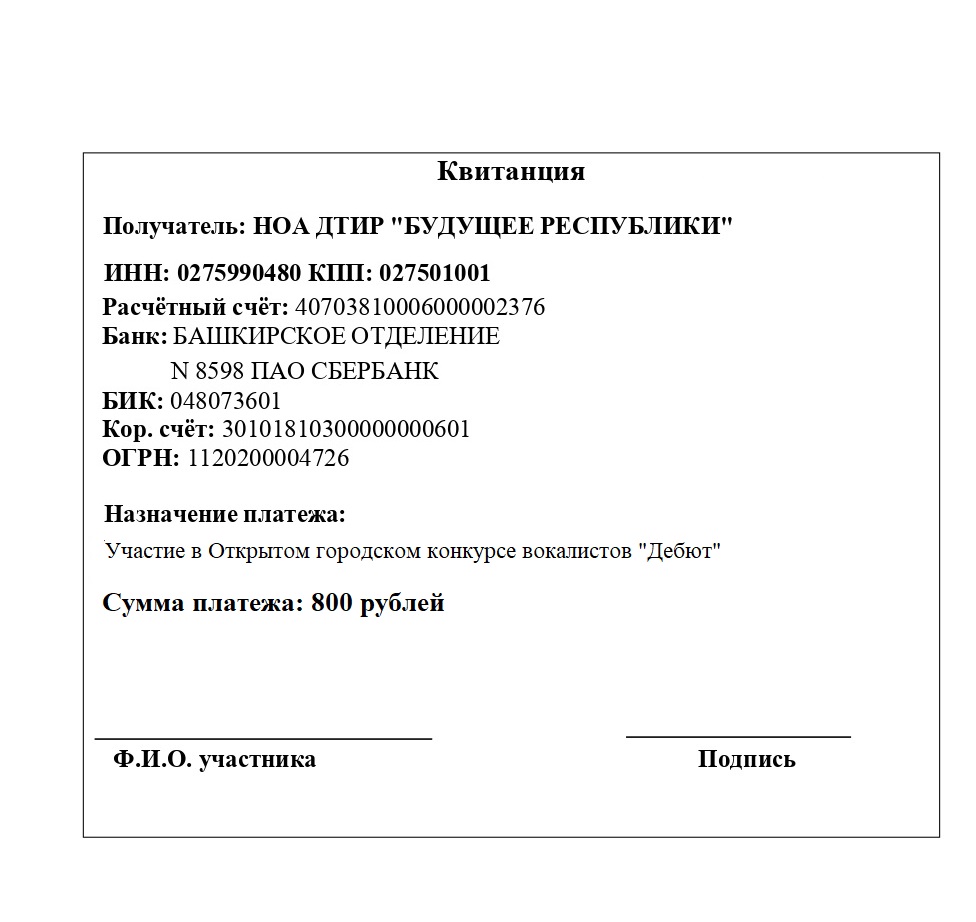 СОГЛАСОВАНОНачальник Управления по культуре и искусству администрации ГО г. Уфа РБ________________А.Б. ХасановаУТВЕРЖДАЮДиректор МБУ ДО ДМШ № 1 им. Н. Сабитова ГО г. Уфа РБ_________________Л.В. Воробьева1Фамилия, имя участника2Дата рождения3Количество полных лет участника(на 27 апреля 2023 года)4Возрастная группа5Наименование образовательного учреждения (полностью)6Адрес электронной почты для связи с преподавателем или участником7ФИО преподавателя (полностью), имеющиеся звания8ФИО концертмейстера (полностью), имеющиеся звания9Потребность в дежурном концертмейстереКонкурсная программа, хронометраж:Конкурсная программа, хронометраж:Конкурсная программа, хронометраж:1.2.3.1.2.3.1.2.3.